1  团队介绍（可作为正文第1章标题，用小3号黑体，加粗，并留出上下间距为：段前0.5行，段后0.5行）×××××××××（小4号宋体，1.5倍行间距）×××××××××××××××××××××………1．1  ××××××（作为正文2级标题，用4号黑体，加粗，1.5倍行间距）×××××××××（小4号宋体，1.5倍行间距）××××××…………1.1.1  ××××（作为正文3级标题，用小4号黑体，不加粗，1.5倍行间距）×××××××××（小4号宋体，1.5倍行间距）×××××××××××××××××××××××××××………2  产品规划（作为正文第2章标题，用小3号黑体，加粗，并留出上下间距为：段前0.5行，段后0.5行）×××××××××（小4号宋体，1.5倍行间距）×××××××××××××××××××××××××××××××××××………1．1 XXX（作为正文2级标题，用4号黑体，加粗，1.5倍行间距）×××××××××（小4号宋体，1.5倍行间距）××××××…………1.1.1  ××××（作为正文3级标题，用小4号黑体，不加粗，1.5倍行间距）×××××××××（小4号宋体，1.5倍行间距）×××××××××××××××××××××××××××………（功能说明、设计原理、实现方法、结论；感想感悟）同上3  系统方案（作为正文第3章标题，用小3号黑体，加粗，并留出上下间距为：段前0.5行，段后0.5行）×××××××××（小4号宋体，1.5倍行间距）×××××××××××××××××××××××××××××××××××………1．1 xxx（作为正文2级标题，用4号黑体，加粗，1.5倍行间距）×××××××××（小4号宋体，1.5倍行间距）××××××…………1.1.1  ××××（作为正文3级标题，用小4号黑体，不加粗，1.5倍行间距）×××××××××（小4号宋体，1.5倍行间距）×××××××××××××××××××××××××××………2．1 xxx（作为正文2级标题，用4号黑体，加粗，1.5倍行间距）×××××××××（小4号宋体，1.5倍行间距）××××××…………2.1.1  ××××（作为正文3级标题，用小4号黑体，不加粗，1.5倍行间距）×××××××××（小4号宋体，1.5倍行间距）×××××××××××××××××××××××××××………4  设计开发（作为正文第4章标题，用小3号黑体，加粗，并留出上下间距为：段前0.5行，段后0.5行）×××××××××（小4号宋体，1.5倍行间距）×××××××××××××××××××××××××××××××××××………1．1 xxx（作为正文2级标题，用4号黑体，加粗，1.5倍行间距）×××××××××（小4号宋体，1.5倍行间距）××××××…………1.1.1  ××××（作为正文3级标题，用小4号黑体，不加粗，1.5倍行间距）×××××××××（小4号宋体，1.5倍行间距）×××××××××××××××××××××××××××………2．1 xxx（作为正文2级标题，用4号黑体，加粗，1.5倍行间距）×××××××××（小4号宋体，1.5倍行间距）××××××…………2.1.1  ××××（作为正文3级标题，用小4号黑体，不加粗，1.5倍行间距）×××××××××（小4号宋体，1.5倍行间距）×××××××××××××××××××××××××××………5  系统测试（作为正文第5章标题，用小3号黑体，加粗，并留出上下间距为：段前0.5行，段后0.5行）×××××××××（小4号宋体，1.5倍行间距）×××××××××××××××××××××××××××××××××××………1．1 xxx（作为正文2级标题，用4号黑体，加粗，1.5倍行间距）×××××××××（小4号宋体，1.5倍行间距）××××××…………1.1.1  ××××（作为正文3级标题，用小4号黑体，不加粗，1.5倍行间距）×××××××××（小4号宋体，1.5倍行间距）×××××××××××××××××××××××××××………2．1 xxx（作为正文2级标题，用4号黑体，加粗，1.5倍行间距）×××××××××（小4号宋体，1.5倍行间距）××××××…………2.1.1  ××××（作为正文3级标题，用小4号黑体，不加粗，1.5倍行间距）×××××××××（小4号宋体，1.5倍行间距）×××××××××××××××××××××××××××………6  总结展望（作为正文第6章标题，用小3号黑体，加粗，并留出上下间距为：段前0.5行，段后0.5行）×××××××××（小4号宋体，1.5倍行间距）×××××××××××××××××××××××××××××××××××………1．1 xxx（作为正文2级标题，用4号黑体，加粗，1.5倍行间距）×××××××××（小4号宋体，1.5倍行间距）××××××…………1.1.1  ××××（作为正文3级标题，用小4号黑体，不加粗，1.5倍行间距）×××××××××（小4号宋体，1.5倍行间距）×××××××××××××××××××××××××××………2．1 xxx（作为正文2级标题，用4号黑体，加粗，1.5倍行间距）×××××××××（小4号宋体，1.5倍行间距）××××××…………2.1.1  ××××（作为正文3级标题，用小4号黑体，不加粗，1.5倍行间距）×××××××××（小4号宋体，1.5倍行间距）×××××××××××××××××××××××××××………表格的格式：表格一般采用“三线表”。表的编排，一般是内容和测试项目由左至右横读，数 据依序竖排。表应有自明性。表中参数应标明量和单位的符号。表一般随文排，先 见相应文字后见表。 表序与表题：表序一律采用阿拉伯数字分章编号，如第 3 章第 1 个表的表序表 示为“表 3.1”；每一表应有简短确切的题目，表序和题目间空 1 个中文字距， 居中置于表上。必要时，应将表中的符号、标记、代码以及需要注明事项，以 最简练的文字横排于表题下，作为表注，也可附注于表下。 三线表样例如表 1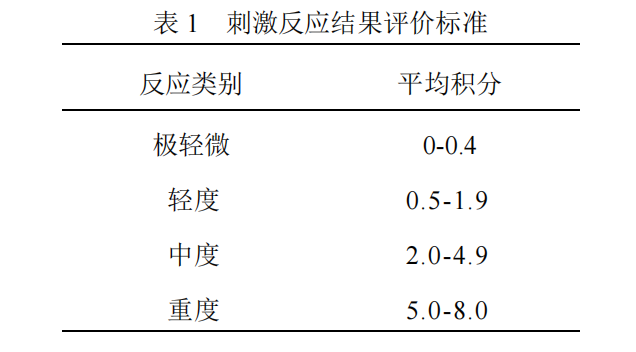 如表格不能在一页打印，需要转页编排时，要在续表右上方注明“续表”，并 在其前标明原表序，且续表的表头应重复排出。 表中不宜用“同上”、“同左” 、“，，”和类似词，一律填入具体数字或文字。 表内“空白”代表未测或无此项，“—”或“…”代表未发现，“0”代表实验结果确 为零。 如数据已绘成曲线图，可不再列表。 注：1．正文中表格与插图的字体一律用5号宋体；2．正文各页的格式请以此页为标准复制，页眉中的页码用阿拉伯数字表示（本文档的页码已设置成自动格式）；3．为保证打印效果，学生在打印前，请将全文字体的颜色统一设置成黑色。（空2行）               致  谢（小3号黑体，居中）×××××××××（小4号宋体，1.5倍行间距）×××××××××××××××××××××…………（空2行）               参 考 文 献（小3号黑体，居中）1  ×××××××（小4号宋体，1.5倍行间距）×××××2  ××××××××××××××××××××××××××××××××××××××××××3  ××××××××××××××××××××××…………例如：1  刘国钧，陈绍业，王凤翥.图书馆目录.第1版.北京：高等教育出版社，19572  傅承义，陈运泰，祁贵中.地球物理学基础.北京：科学出版社，1985，4473  华罗庚，王元.论一致分布与近似分析.中国科学，1973（4）：339~3574  张筑生.微分半动力系统的不变集研究，[学位论文]，北京：数学系统学研究所，19835  Borko H，Bernier C L．Indexing concepts and methods .New York:Academic Pr,1978…………